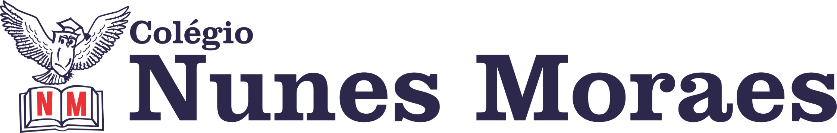 “O sucesso é a soma de pequenos esforços repetidos dia após dia”- Robert Collier.Tenha uma semana de muito aprendizado.1ª aula: 7:20h às 8:15h – CIÊNCIAS – PROFESSORA: RAEFAELLA CHAVES 1º passo: Correção da atividade domiciliar: Ler e descobrir, página 11, questões 1 e 2.2º passo: Assistir a vídeo aula no link: https://drive.google.com/file/d/1X99iiJOBs61wTzw31I4YCk6ert-9GTsl/view3º passo: Atividade de sala – SAS/Agora é com você!  Página 16, questão 4. E agora é com você! P. 19, questões 1 e 2.4º passo: Atividade domiciliar: SAS/Explore seus conhecimentos! Página 23, questões 1 e 2.Durante a resolução dessas questões a professora Rafaella vai tirar dúvidas no WhatsApp (9.9205-7894)Faça foto das atividades que você realizou e envie para coordenação Flay (9.9198-6443)Essa atividade será pontuada para nota.2ª aula: 8:15h às 9:10h – ARTE – PROFESSORA: ROSEANA SOUSA Link da aula: https://youtu.be/ZZ-H-_yjKgQ1º passo:  Clique no link e assista à videoaula. Siga os comandos da professora durante todo o vídeo. Para isso, você pode pausar o vídeo sempre que precisar.2º passo: A aula de hoje iniciará com a revisão do conteúdo da aula anterior nas páginas 66 e 67.3º passo: Acompanhe o estudo do conteúdo da aula de hoje, páginas 68 a 72. Procure refletir sobre os questionamentos propostos na videoaula. Siga as orientações de leitura indicadas no livro pela professora.4º passo: Orientação para a realização da atividade de classe página 73. Pause o vídeo, resolva a atividade, em seguida acompanhe a correção.5º passo: Acompanhe a orientação da atividade de casa página 69, questão 1.Obs: Mandar a foto da atividade de casa para o WhatsApp. A foto da atividade de casa deverá ser enviada no início da nossa próxima aula de arte.Durante a resolução dessas questões a professora Roseana vai tirar dúvidas no WhatsApp (9. 9247-4950)Faça foto das atividades que você realizou e envie para coordenação Flay (9.9198-6443)Essa atividade será pontuada para nota.Intervalo: 9:10h às 9:45h3ª aula: 9:45h às 10:40h – MATEMÁTICA – PROFESSORA: GABRIELLAAssunto: Posições Relativas entre duas Retas – pg. 241º passo: conferir a correção da atividade de casa da aula passada, no link abaixo:https://youtu.be/VXyI21tZlPc2º passo: Vamos ter as explicações do conteúdo da aula de hoje com um vídeo feito pela a professora Gabriella no seguinte link: (OBS: não deixe de acompanhar pelo seu livro pg. 24 e 25)3º passo: Este momento é para você praticar resolvendo as questões da atividade “Agora é com você”, pg. 25 questões 01 e 02- pg. 26 questão 03. 4º passo: Atividade de casa- pg. 26, questões: 04,05 e 06.(Preparar esquadro, folhas para desenho e lápis de cores, serão utilizados durante a aula.)OBS: Durante toda aula a professora Gabriella vai esta no grupo do watsapp, respondendo todas possíveis dúvidas, boa sorte)Durante a resolução dessas questões a professora Gabriella vai tirar dúvidas no WhatsApp (9.9174-8820)Faça foto das atividades que você realizou e envie para coordenação Flay (9.9198-6443)Essa atividade será pontuada para nota.4ª aula: 10:40h às 11:35 h – GEOGRAFIA – PROFESSOR: ALISON ALMEIDA  1º passo: Olá meu querido! Vamos iniciar nossa aula de geografia. Agora você vai acompanhar as orientações que o professor vai colocar no grupo da sua turma e seguir esse roteiro. (Tempo Estimado: 5 minutos)2º passo: Faça a leitura das páginas 06 a 08 do seu SAS 23º passo: Acesse o link para assistir a vídeo aula.https://youtu.be/WY2pH4azrk44º passo: Faça os exercícios - Página:20 (SAS 2) Questão: 02 e 03;A correção dessa atividade será disponibilizada no decorrer da aula.5º passo: Atividade Pós Aula - Página: 106 e 107 (Ativ. Suplementar) Questão: 2
IMPORTANTE: Só consulte o link da correção após você fazer atividade com seu conhecimento.Durante a resolução dessas questões o professor Alison vai tirar dúvidas no WhatsApp (9.9107-4898)Faça foto das atividades que você realizou e envie para coordenação Flay (9.9198-6443)Essa atividade será pontuada para nota.PARABÉNS POR SUA DEDICAÇÃO!